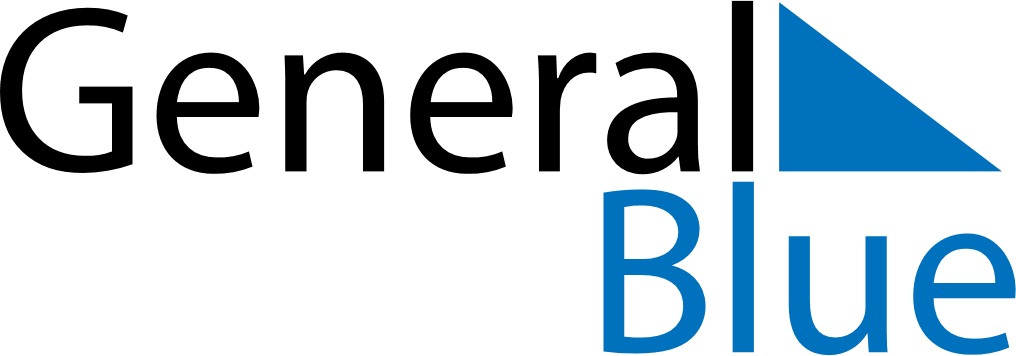 January 2019January 2019January 2019January 2019January 2019January 2019UkraineUkraineUkraineUkraineUkraineUkraineSundayMondayTuesdayWednesdayThursdayFridaySaturday12345New YearNew Year6789101112Orthodox Christmas13141516171819202122232425262728293031NOTES